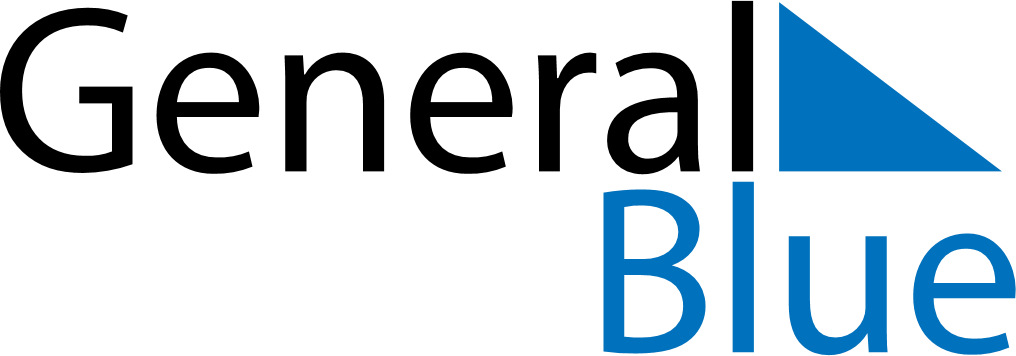 June 2024June 2024June 2024June 2024June 2024June 2024June 2024Koggala, Sri LankaKoggala, Sri LankaKoggala, Sri LankaKoggala, Sri LankaKoggala, Sri LankaKoggala, Sri LankaKoggala, Sri LankaSundayMondayMondayTuesdayWednesdayThursdayFridaySaturday1Sunrise: 5:53 AMSunset: 6:19 PMDaylight: 12 hours and 26 minutes.23345678Sunrise: 5:53 AMSunset: 6:20 PMDaylight: 12 hours and 26 minutes.Sunrise: 5:53 AMSunset: 6:20 PMDaylight: 12 hours and 27 minutes.Sunrise: 5:53 AMSunset: 6:20 PMDaylight: 12 hours and 27 minutes.Sunrise: 5:53 AMSunset: 6:20 PMDaylight: 12 hours and 27 minutes.Sunrise: 5:53 AMSunset: 6:20 PMDaylight: 12 hours and 27 minutes.Sunrise: 5:53 AMSunset: 6:21 PMDaylight: 12 hours and 27 minutes.Sunrise: 5:53 AMSunset: 6:21 PMDaylight: 12 hours and 27 minutes.Sunrise: 5:53 AMSunset: 6:21 PMDaylight: 12 hours and 27 minutes.910101112131415Sunrise: 5:54 AMSunset: 6:21 PMDaylight: 12 hours and 27 minutes.Sunrise: 5:54 AMSunset: 6:22 PMDaylight: 12 hours and 27 minutes.Sunrise: 5:54 AMSunset: 6:22 PMDaylight: 12 hours and 27 minutes.Sunrise: 5:54 AMSunset: 6:22 PMDaylight: 12 hours and 27 minutes.Sunrise: 5:54 AMSunset: 6:22 PMDaylight: 12 hours and 27 minutes.Sunrise: 5:54 AMSunset: 6:22 PMDaylight: 12 hours and 27 minutes.Sunrise: 5:54 AMSunset: 6:22 PMDaylight: 12 hours and 27 minutes.Sunrise: 5:55 AMSunset: 6:23 PMDaylight: 12 hours and 28 minutes.1617171819202122Sunrise: 5:55 AMSunset: 6:23 PMDaylight: 12 hours and 28 minutes.Sunrise: 5:55 AMSunset: 6:23 PMDaylight: 12 hours and 28 minutes.Sunrise: 5:55 AMSunset: 6:23 PMDaylight: 12 hours and 28 minutes.Sunrise: 5:55 AMSunset: 6:23 PMDaylight: 12 hours and 28 minutes.Sunrise: 5:55 AMSunset: 6:24 PMDaylight: 12 hours and 28 minutes.Sunrise: 5:56 AMSunset: 6:24 PMDaylight: 12 hours and 28 minutes.Sunrise: 5:56 AMSunset: 6:24 PMDaylight: 12 hours and 28 minutes.Sunrise: 5:56 AMSunset: 6:24 PMDaylight: 12 hours and 28 minutes.2324242526272829Sunrise: 5:56 AMSunset: 6:25 PMDaylight: 12 hours and 28 minutes.Sunrise: 5:57 AMSunset: 6:25 PMDaylight: 12 hours and 28 minutes.Sunrise: 5:57 AMSunset: 6:25 PMDaylight: 12 hours and 28 minutes.Sunrise: 5:57 AMSunset: 6:25 PMDaylight: 12 hours and 28 minutes.Sunrise: 5:57 AMSunset: 6:25 PMDaylight: 12 hours and 28 minutes.Sunrise: 5:57 AMSunset: 6:25 PMDaylight: 12 hours and 28 minutes.Sunrise: 5:57 AMSunset: 6:25 PMDaylight: 12 hours and 27 minutes.Sunrise: 5:58 AMSunset: 6:26 PMDaylight: 12 hours and 27 minutes.30Sunrise: 5:58 AMSunset: 6:26 PMDaylight: 12 hours and 27 minutes.